Ciklus Izobrazbi - Upravljanje i kontrola korištenja Europskih strukturnih i investicijskih fondova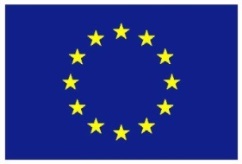 Tematska cjelina 3 – Odabir projekata te sklapanje i izmjene ugovora o dodjeli bespovratnih sredstavaPriprema i odobrenje kriterija odabira i uputa za prijavitelje28. lipnja 2017. / Hrvatsko novinarsko društvo28. lipnja 2017. / Hrvatsko novinarsko društvo28. lipnja 2017. / Hrvatsko novinarsko društvoLista polaznikaLista polaznikaLista polaznikaIme i prezimeNaziv tijela/institucija:1.Aleksandra ValkovacFond za zaštitu okoliša i energetsku učinkovitost2.Ana RoginaHrvatska agencija za malo gospodarstvo, inovacije i investicije3.Andreja ČakijaMinistarstvo poljoprivrede4.Branka PalčićMinistarstvo poljoprivrede5.Danijela Ban NovoselMinistarstvo gospodarstva, poduzetništva i obrta6.Filip KovačMinistarstvo za demografiju, obitelj, mlade i socijalnu politiku7.Ivana BrkićMinistarstvo za demografiju, obitelj, mlade i socijalnu politiku8.Ivana MarinićMinistarstvo mora, prometa i infrastrukture9.Josipa MarkušićHrvatska agencija za malo gospodarstvo, inovacije i investicije10.Katarina BukšaMinistarstvo regionalnoga razvoja i fondova Europske unije11.Lidija KovačFond za zaštitu okoliša i energetsku učinkovitost12.Loreta TejMinistarstvo regionalnoga razvoja i fondova Europske unije13.Marija BanMinistarstvo regionalnoga razvoja i fondova Europske unije14.Martina ŠestanMinistarstvo regionalnoga razvoja i fondova Europske unije15.Mihajla LjubičićMinistarstvo regionalnoga razvoja i fondova Europske unije16.Nikolina JustićMinistarstvo regionalnoga razvoja i fondova Europske unije17.Petra HusFond za zaštitu okoliša i energetsku učinkovitost18.Petra TrgovacHrvatska agencija za malo gospodarstvo, inovacije i investicije19.Sara KaurinFond za zaštitu okoliša i energetsku učinkovitost20.Tomislav HrastićHrvatska agencija za malo gospodarstvo, inovacije i investicije21.Zvonimir JurinićHrvatska agencija za malo gospodarstvo, inovacije i investicije